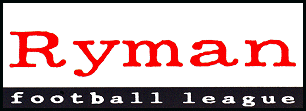 RYMAN FOOTBALL LEAGUE – WEEKLY NEWS AND MATCH BULLETINSeason 2007-2008 No: 35 - : - 7th April 2008MONTHLY AWARDSThe seventh series of the Ryman Football League Monthly Awards for season 2007/08, covering the month of March, 2008, have been announced as follows:Manager of the Month(Sponsored by Errea Sport Ltd.)Premier DivisionTommy Warrilow – Tonbridge Angels F.C.Division One NorthDean Holdsworth - Redbridge F.C.Division One SouthJamie Howell – Burgess Hill Town F.C.Team Performance of the Month(Sponsored by GX Soccer)Premier Division United F.C.Division One NorthAFC Division One South F.C.Golden Gloves Award(Sponsored by Snapshot Poker)Premier DivisionMatt Reed – Tonbridge Angels F.C.Division One NorthTony Tucker – Redbridge F.C.Division One SouthJohn Whitehouse –  Athletic F.C.Golden Boots Award(Sponsored by Snapshot Poker)Premier DivisionSimon Parker – AFC Hornchurch with 6 League GoalsDivision One NorthJamie Ricks – Maldon Town F.C. with 6 League GoalsDivision One SouthHeld overThe First Division South Golden Boots award, for the second time this season, will be held over to next month to become a double award for March and April.  With six players all having scored five goals at the end of Marc, it is clearly not possible to select the one leading goalscorer, and therefore two awards will be presented at the end of April.The award for the “Team Performances of the Month” recognises a particularly noteworthy performance by a Club during the month from any of its first team matches in all competitions played.East Thurrock United, fighting against relegation, travelled to AFC Wimbledon of Good Friday, and against all the odds, scored two goals in the last few minutes of the game to win the game 2-1, this returning home with three most unexpected points.  The result has clinched the Premier Division Team Performance award for the  club.Division One South promotion chasers AFC Sudbury travelled to Premier Division Heybridge Swifts in the semi-finals of the Isthmian league Cup, stunning their hosts with a 6-0 victory to earn the  club the Division One North Team Performance award.Finally, on the last Saturday of March,  became only the second club in Division One South to defeat champions elect Dover Athletic, thus winning the Division One South Team Performance awardSnapshotPokerTo register go towww.snapshotpoker.comand press download.ISTHMIAN LEAGUE CUP FINALRamsgate Football Club became the first  club to win the Isthmian Cup for more than 33 years following a dramatic win on penalties against AFC Sudbury on Wednesday night at Dartford Football Club.
Neither side could find a breakthrough in the 120 minutes of normal time and extra-time and so it was left to penalty kicks to decide the winner.
Rams goalkeeper Paul Wilkerson was the hero, saving Shane Wardley’s spot kick and leaving striker Stuart Vahid to net the final penalty to earn his side the Cup.
It was the club’s eighth piece of silverware in the last 10 years and marks the biggest cup win in Ramsgate’s history.
Manager Jim Ward said: “I am absolutely delighted. Ramsgate are not that strange to winning cups, we have always won cups and over the last 10 years I don’t think there has been any other club in the county that has won as many as Ramsgate Football Club.ISTHMIAN LEAGUE CUP FINAL DVDA DVD of the Isthmian League Cup Final is available price £10.00 inclusive.  Orders should be placed with the Secretaries of AFC  (David Webb) or Ramsgate (Martin Able) Football Clubs, or direct with Bruce Badcock, League Secretary.
WEEKEND REVIEWCongratulations to  and Dover Athletic on clinching the Ryman League Premier Division and Division One South, respectively. The Clarets needed only a point to make mathematically certain what has seemed obvious since just after Christmas and their 1–1 draw at home Ramsgate was enough for the bubbly to be cracked open.  AFC Wimbledon’s last-minute winner against Billericay Town leaves them just a point from being guaranteed a playoff spot, though their goal difference advantage is probably good enough already.  (third) and AFC Hornchurch (fourth) now have a five and four-point breathing space over the clubs the remaining playoff places and it is  (Middlesex) who currently occupy the last of those places, thanks to wins in midweek and on Saturday.  The big losers were Horsham, who fell from fifth to eighth with their home defeat against .  The Hornets are behind both Hendon (narrow winners at Hastings United) and Ramsgate.  With only four points separating Ashford and Margate, and also four points separating 13th-placed Harlow Town and Heybridge in the last of the relegation spots, only the top two, 12th-placed Harrow Borough and already relegated Leyton are out of contention for either the playoffs or relegation.  Heybridge Swifts, Folkestone Invicta and East Thurrock United currently occupy the other three relegation spotsIn Division One North, Dartford’s six-point lead over AFC Sudbury remains intact after both needed late equalisers to snatch points in 2–2 away draws (at  and Wingate & Finchley, respectively.The big game in the playoff race went the way of Redbridge to drop Ware into fifth spot. Edgware Town conceded an equaliser in the last minute of normal time against Aveley at the White Lion Ground and promptly went up to the other end and snatched a winner to rise to fourth place.  Bury Town climbed above   after beating the Gulls and they now lead the teams just outside the playoff positions, though Brentwood and  still entertain hopes of making the top five.The bottom two continue to close the gap on the teams above them. Ilford won at Great Wakering Rovers and   did likewise at home to . The Foxes are just five points behind Tilbury and , the Dragons a mere four.  and those above them are just about safe.Dover’s championship was confirmed with a 1–0 defeat of Burgess Hill Town, while Cray Wanderers and Tooting & Mitcham United are sure to occupy two of the playoff spots following Wanderers’ defeat of Horsham YMCA and the Terrors’ Friday night draw at Walton Casuals.  Horsham YMCA and Molesey – 3–1 losers at home to   – are now guaranteed to finish in the bottom two, this after  shocked Kingstonian and Corinthian–Casuals warmed up for next Sunday’s trip to Wembley with a defeat of Chipstead.There were three four-figure crowds on Saturday, at AFC Wimbledon (2,429), Chelmsford City (1,588) and Dover Athletic (1,154), while no less than three others – Hastings United, Horsham and Tonbridge Angels – outdrew the smallest crowd in the Scottish Premier League!The weekend’s hat-trick heroes were Davis Haule of Hendon (at Hastings United – and he hadn’t scored in League for almost six months), James Pennock of  (at home to Heybridge Swifts) and, on Friday night, Charlie Taylor of Dulwich Hamlet (at home to Sittingbourne).  Special mention also to Croydon Athletic’s Greg Andrews, who came on a substitute at home to the Metropolitan Police and scored twice.  Alex O’Brien’s stoppage-time equaliser for Dartford at  was the Darts’ 100th in the Ryman League this season.  They are the first club to reach the landmark this term.Premier DivisionThere were some thrillers on Saturday, but we must start at  , where Kezie Ibe scored after 39 minutes to bring  back on level terms with Ramsgate, from whom Stuart Vahid had opened the scoring after 11 minutes.  There were no more goals and the Clarets were able to celebrate winning the Premier Division at home.At  ,  twice led in the first half against Heybridge Swifts, but went into half-time all-square at 2–2.  Two more James Pennock goals, completing his hat-trick, and one from Jimmy Jackson, seemed to have sealed the points.  But Sean Marks and Jay Devaux left the Gate fans with a panicky seven or so minutes.  At Pilot Field, Davis Haule scored twice for Hendon, only for Russell Eldridge and Ade Olorunda to restore parity, Haule completed his hat-trick but Sam Adams quickly made it 3–3.  Then, with five minutes to go, Lubo Guentchev snatched a winner for the visitors.AFC Wimbledon trailed to a Billy Bricknell goal at Kingsmeadow, but the Dons drew level through Shaun Gayle and Robin Shroot sent  home without even a point after his stoppage time winner.  Boreham Wood have won two in a row after seeing off Leyton 3–0 to move away from the bottom four.At Rookery Hill, Dean Green gave AFC Hornchurch the lead after an hour.  Ross Wareham equalised for East Thurrock United, only for Mark Janney to snatch the Urchins’ winner 11 minutes from time.  Carshalton gave themselves hope with another important victory, this time at Wealdstone.  Ismael Elahi and Charlie Side scored in the opening four minutes and although Peter Dean pulled a goal back on the stroke of half-time, by the time Chris O’Leary scored Wealdstone’s second, Dean Carpenter, Liam Collins and Simon Cooper had added to the Robins’ tally.Shawn Gliddon’s late goal was enough for Harlow Town to take all three points home from Horsham, while Ashford Town continued their good form with a 4 – 1 win at struggling Maidstone.  Both  and Tonbridge Angels kept clean sheets in victories over Folkestone Invicta (2–0) and Harrow Borough (3–0) respectively.Division One NorthThere were a few surprises in Division One North, where the top two travelled to lowly opposition and needed a late goal or two to get as much as a point.  At , Sam Adejokun and Junior Dadson gave the Scholars a two-goal lead with less than 15 minutes remaining.  But ’s Jay May and Alex O’Brien struck in the final five minutes to get a points.  At the Abrahams Stadium, Darren Bethel gave AFC Sudbury a first-half lead, but two Matt Batt goals put Wingate & Finchley in the driving seat. However, Paul Smith popped up with an 82nd-minute equaliser for a share of the spoils.In the playoff clash at Oakside, Redbridge overcame Ware with a solitary goal from Lee Turnbow in the final 15 minutes.  Another high-fliers’ clash was at Ram Meadow, where  ’s Sam Reed 80th minute goal was enough for the points against visiting .Bottom-of-the-table Ilford fell behind in the first minute when Great Wakering Rovers’ James White scored, but Petrit Elbi levelled matters midway through the first half and netted the winner from the penalty spot with about 20 minutes to go.  Just above them, at , a solitary goal from  ’s Chris Hibbs was enough for the Dragons to blow away .  At the Spicer-McColl Stadium, Joe Smith and Cody McDonald bagged a pair of goals each as  went down 4–1.  Joel Etienne-Clark had equalised for the Stags, who are, of course, temporarily sharing the Spicer-McColl Stadium.St ’s Road hosted a ding-dong contest as Tilbury led early against Waltham Abbey through Kurt Smith.  But Chris Brown scored and own goal and John Sapsford made it to 2 – 1 to the Abbots at the interval.  After the break, Smith equalised, but James Elmes restored ’s lead and Lee White extended it to 4–2.  Paul King got the Dockers’ third but it was not enough.At the White Lion Ground, Christian Wheeler gave visiting Aveley the lead after 15 minutes, only for Greg Ngoyi to level matters.  Fergus Moore’s goal looked enough for the Wares, but Kye Ruel made it 2–2 in the last minute, so Stuart Blackburne went straight up the other end and broke the Millers’ hearts.    and   played out a scoreless 90 minutes at the Goldsdown Ground while  and Northwood shared two goals at .Division One SouthThe most important game was on Saturday afternoon at The Crabble where Dover Athletic won promotion back to the Ryman League Premier Division at the third time of asking.  James Dryden scored the all-important goal for the Lilywhites at home to .Cray Wanderers had no problem seeing off Horsham YMCA.  Geoff Fenwick, Jamie Kempster, Dean Morris and two goals from Ryan Royston gave Wanderers a 5–0 victory at .  At the bottom of the table there were four goals in the final 14 minutes at .  Unfortunately for hosts Molesey, they didn’t find the target until it was already 3–0 to  and Leon Phelan’s goal was little more than a consolation.Andy Alexander and Jamie Brotheton were Worthing’s scorers in a 2 – 0 win at Whyteleafe, while solitary goals, from Ryan Briggs and Carlton Murray Price were enough for Ashford Town and Corinthian–Casuals to claim home wins over Leatherhead and Chipstead, respectively.  Kingstonian were shocked 3–1 at  to dent their playoff hopes.  Darren Smith scored early and late for the Chats, while Tom Davey got their other goal.  Simon Huckle gave Ks fans brief hope when he score after 76 minutes.There were no goals at the Saffrons where Walton & Hersham were the visitors to .Friday night’s action was highlighted by a 12-minute hat-trick from Charlie Taylor for Dulwich Hamlet in their 6–1 win over Sittingbourne.  Meshach Nugent scored first for Dulwich after 19 minutes, but Bradley Spice got a penalty for Bourne four minutes.   got his first, also from the spot after 29 minutes, and added goals after 37 and 41 minutes.  In the second half, Marc Cumberbatch and Kraig Rochester were also on target.Tooting & Mitcham United had to settle for a point at Walton Casuals, Paul Vines’ goal coming with 18 minutes left.  Greg Ball had given Casuals a first half lead.  And super sub Greg Andrews came off the bench to turn the game in Croydon Athletic’s favour.  The Rams were trailing to a first half goal from the Met Police’s Craig Brown, before Andrews struck after 72 and 88 minutes.Ryman Youth LeagueAnother relative quiet week in the Ryman Youth League, with just four League matches played, with little change to the League table placings.On Wednesday evening, third placed Croydon Athletic were held to a 1-1 draw at home to Horsham, a result which was matched by fourth placed AFC Wimbledon in their match at Maidstone United.The following evening,  beat Kingstonian 1-0, whilst Carshalton Athletic returned from a visit to Horsham YMCA with a 2-0 victory.Also on Wednesday evening, Leatherhead became the third club to move through to the semi-finals of the Isthmian Youth Cup competition, as they overcame Southern Youth League visitors Molesey 3-2 at home.ISTHMIAN YOUTH CUPThe draw for the semi-finals of the Isthmian Youth Cup has been made as follows:Boreham Wood vs. Tonbridge Angels or  United vs. LeatherheadMatches to be played by Friday, 18th April 2008.TONBRIDGE ANGELS FC – JACK MADDAMSIt was with deep regret that Tonbridge Angels Football Club announced that Youth player Jack Maddams passed away on Sunday 30th March, 2008.Jack had made 10 appearances for the team this season scoring one goal, and had been named as substitute on a further six occasions. He had been with the club for the last three years.His funeral takes place on Tuesday, 8th April.The League sends its deepest sympathy to the parents and family of Jack. THE RYMAN FOOTBALL LEAGUE2008 BANQUET AND BALLSaturday 14th June 20086.30 p.m. for 7.00 p.m.THE MUSEUM SUITE, COPTHORNE HOTEL, , GATWICKFurther details, including accommodation, and tickets (price £50 each inclusive of VAT) from Bruce BadcockTuesday, 1st April 2008Premier Division (Middx)	3 - 0	Horsham	216Johnson 41, Harris W. 42,Wellard 87East Thurrock United	1 - 3		129Cornhill 40	Risbridger 41, Charles-Smith 56,	 H. 77Hendon	0 - 1	Boreham Wood	218	Barber 17Division One NorthNorthwood	1 - 0	Wingate & Finchley	119Sonner 64	1 - 5	Canvey Island	124Edwards 43 (pen)	Roberts 29, Curran J. 35, 39, 70,	Rugg 75Division One South	Postponed	Walton Casuals	-(Waterlogged pitch)Corinthian-Casuals	3 - 0	Walton & Hersham	105Gay 20, 35, Murray-Price 30Tooting & Mitcham United	1 - 0	 Town	155Henry-Haden 90 Senior Cup - Final	0 - 1	Southend United	2,995	Liptak 26Wednesday, 2nd April 2008ISTHMIAN LEAGUE CUP – FINALAFC 	0 - 0	Ramsgate	568(After extra time – Ramsgate won 5-4 on penalties)(at  F.C.)Division One NorthGreat Wakering Rovers	1 - 2		106 74	Foster 25, Marshall 82Friday, 4th April 2008Division One SouthDulwich Hamlet	6 - 1	Sittingbourne	350Nugent 19, Taylor 29 (pen), 37, 41,	Spice 23 (pen)Cumberbatch 49,  90Croydon Athletic	2 - 1	Metropolitan Police	163Andrews 72, 88	Brown 28Walton Casuals	1 - 1	Tooting & Mitcham United	206Ball 29	Vines P. 72Saturday, 5th April 2008Premier DivisionAFC 	2 - 1	Billericay Town	2,429Gale 63, Shroot 90	Bricknell 15Boreham Wood	3 - 0	Leyton	103Thomas 17, 47, Archer 90	1 - 1	Ramsgate	1,588Ibe 39	Vahid 14 United	1 - 2	AFC Hornchurch	271 76	Green 60, Janney 79 United	3 - 4	Hendon	463Eldridge 65, Olorunda A. 66,	Haule D. 40, 56, 67, 79	Guentchev L. 85Horsham	0 - 1	 Town	526	Gliddon 80Maidstone United	1 - 4	 (Middx)	356Lewis 48	Wellard 10, Johnson 55,	Smith 72, 78	5 - 4	Heybridge Swifts	338Martin 6, Pinnock 28, 58, 70,	 20, Browne 31, 76	Marks 80, Devaux 83	2 - 0	Folkestone Invicta	289 H. 22, Onochie 86Tonbridge Angels	3 - 0	Harrow Borough	437 4, Edusei 20, Rook 82 (pen)Wealdstone	2 - 5	Carshalton Athletic	268Dean 45, O’Leary C. 76	Ehui 2, Side 4 (pen),	Carpenter 57, Collins 68,	Cooper 71Division One NorthBury Town	1 - 0	Canvey Island	272Reed S. 80	3 - 2	Aveley	105Nyoyi 18, Moore F. 68,	Wheeler 15, Ruel 90Blackburne 90+1 	0 - 0	 Town	234Great Wakering Rovers	1 - 2	Ilford	85White 1	Elbi 23, 71 (pen)	1 - 1	Northwood	71Cutchey 40	Sonner 11 (pen)  	2 - 2		335Adejokun 1, Dadson 77	May 85, O’Brien 90Redbridge	1 - 0	Ware	95Townrow 77Tilbury	3 - 4	 Abbey	84Smith K. 5, 50, King 71	Brown 22 (og), Sapsford 42,	Elms 53, White 65Wingate & Finchley	2 - 2	AFC 	90Batt 56, 73	Bethell 18, Smith 8u2 	4 - 1	 Forest	72Smith 7, 69, McDonald 57, 72	Ettienne-Clarke 44	1 - 0	Arlesey Town	80Hibbs 50Division One South	1 - 0	Leatherhead	212Briggs 11	3 - 1	Kingstonian	211Smith 9, 84 (pen), Davey 18	Huckle 76Corinthian-Casuals	1 - 0	Chipstead	101Murray-Price 30Cray Wanderers	5 - 0	Horsham YMCA	102Fenwick 3, Kempster 41,Morris 59, Royston 70, 87 Athletic	1 - 0	Burgess Hill Town	1,154Dryden 74	0 - 0	Walton & Hersham	198Molesey	1 - 3		85Phelon 90	Corey 76, Pulman 86,	Perona 88Whyteleafe	0 - 2		177	Andrews 57, Brotherton 81Tuesday, 8th April 2008Premier DivisionHeybridge Swifts vs. Tonbridge Angels vs. HendonDivision One NorthAFC  vs.    vs.  Abbey vs. Division One South vs. Dulwich Hamlet vs. Tooting & Mitcham UnitedMolesey vs. Isthmian Veterans Cup – Semi-FinalBromley vs. WhyteleafeGreat Wakering Rovers vs. Metropolitan PoliceFriday, 11th April 2008Division One South vs. Corinthian-Casuals (kick-off 7.30 p.m.)Saturday, 12th April 2008Premier DivisionAFC Hornchurch vs. Wealdstone  (Middx) vs. AFC Billericay Town vs. Tonbridge AngelsCarshalton Athletic vs.  UnitedFolkestone Invicta vs.  United  vs. Harrow Borough vs.  UnitedHendon vs. Heybridge Swifts vs. Boreham WoodLeyton vs. Ramsgate vs. HorshamDivision One NorthAFC  vs.   vs. Aveley vs.   vs.   vs.  vs. TilburyIlford vs. Wingate & FinchleyNorthwood vs. Redbridge Abbey vs.  vs. Bury Town (at Witham Town FC)Ware vs. Great Wakering RoversDivision One South vs. Dulwich HamletChipstead vs. Walton CasualsHorsham YMCA vs. MoleseyKingstonian vs. Croydon AthleticLeatherhead vs. Metropolitan Police vs.  AthleticSittingbourne vs. Tooting & Mitcham United vs. Cray WanderersWalton & Hersham vs. Whyteleafe  vs. Monday, 14th April 2008Premier DivisionFolkestone Invicta vs. Tuesday, 15th April 2008Premier Division (Middx) vs. Carshalton AthleticDivision One NorthAFC  vs.  Abbey vs.  vs. RedbridgeDivision One South  vs. Molesey vs. Tooting & Mitcham United vs. Metropolitan PoliceWhyteleafe vs. ChipsteadHertfordshire Senior Cup - FinalBoreham Wood vs. Ware (at Letchworth)Saturday, 19th April 2008Premier DivisionAFC Wimbledon vs. Boreham Wood vs. Carshalton Athletic  vs.  BoroughEast Thurrock United vs.  (Middx) United vs. RamsgateHorsham vs. Billericay Town United vs. Heybridge Swifts vs. Folkestone Invicta vs. HendonTonbridge Angels vs. AFC HornchurchWealdstone vs. LeytonDivision One NorthBury Town vs. Northwood  vs.   vs. Great Wakering Rovers vs.   vs.    vs. Redbridge vs. AFC Tilbury vs. IlfordWingate & Finchley vs. Waltham Abbey (kick-off 2.00 p.m.) vs. Ware vs. AveleyDivision One South vs. Chipstead vs. Horsham YMCACorinthian-Casuals vs. LeatherheadCray Wanderers vs. Croydon Athletic vs.  Athletic vs. SittingbourneDulwich Hamlet vs. Tooting & Mitcham United vs. Metropolitan PoliceMolesey vs. Walton & HershamWalton Casuals vs. Monday, 21st April 2008Premier DivisionFolkestone Invicta vs. AFC HornchurchDivision One SouthKingstonian vs. WhyteleafeTuesday, 22nd April 2008Premier DivisionBoreham Wood vs. Division One North vs. Great Wakering RoversDivision One South vs. Walton Casuals Senior Cup - FinalHendon vs. Tooting & Mitcham United (at Metropolitan Police FC)Saturday, 26th April 2008Premier DivisionAFC Hornchurch vs. AFC   (Middx) vs. Billericay Town vs. Carshalton Athletic vs. Tonbridge AngelsFolkestone Invicta vs.  United  vs.  UnitedHarrow Borough vs. Hendon vs. WealdstoneHeybridge Swifts vs. HorshamLeyton vs.  UnitedRamsgate vs. Boreham WoodDivision One NorthAFC  vs.  vs. TilburyAveley vs. Bury Town vs. Redbridge  vs.  vs. Wingate & FinchleyIlford vs. Northwood vs. Great Wakering Rovers Abbey vs.   vs.  (at Witham Town FC)Ware vs. Division One South   vs. Chipstead vs. Cray WanderersHorsham YMCA vs. Croydon AthleticKingstonian vs. Leatherhead vs. Walton CasualsMetropolitan Police vs. Dulwich HamletSittingbourne vs. Corinthian-CasualsTooting & Mitcham United vs. MoleseyWalton & Hersham vs.  Athletic vs. WhyteleafeWorthing vs. Monday/Tuesday/Wednesday, 28th/29th/30th April 2008Premier DivisionPlay-off semi-finals (2nd vs. 5th, 3rd vs. 4th)Division One NorthPlay-off semi-finals (2nd vs. 5th, 3rd vs. 4th)Division One SouthPlay-off semi-finals (2nd vs. 5th, 3rd vs. 4th)Saturday, 3rd May 2008Premier DivisionPlay-off FinalDivision One NorthPlay-off FinalDivision One SouthPlay-off FinalPLAYER MOVEMENTSPlayer	From	To	DateAllen, David A.	Wingate & Finchley		28th March 2008Ashman, Hughie	Redbridge	Tilbury	31st March 2008Batt, Matthew C.	Heybridge Swifts	Wingate & Finchley	31st March 2008Buchanan, Elliot	Stevenage Borough	AFC 	31st March 2008(Short term loan)Burrell, 	Heybridge Swifts	Boreham Wood	31st March 2008Dikuiza, Mohamed	Brentford	 Borough	31st March 2008(Work experience)Duku, Francis		Boreham Wood	30th March 2008Fenton, Anthony B.	Boreham Wood		31st March 2008Leach, Daniel	Eastbourne Borough	 United	31st March 2008(Short term loan)Maguire, Danny	  Rangers	AFC 	31st March 2008(Work experience)Martin, Alexander		Dulwich Hamlet	31st March 2008McMahon, Billy	Billericay Town	AFC Hornchurch	31st March 2008Ocquaye, David	Walton Casuals	Corinthian-Casuals	31st March 2008Onochie, Elliot I.	Boreham Wood		31st March 2008Page, Jack	Leyton Orient	Hendon	31st March 2008(Work experience)Plummer, Dwayne	Carshalton Athletic	 United	31st March 2008Simpson, Trevor R.A.		Redbridge	31st March 2008Smith, Christopher		Redbridge	31st March 2008Townrow, Lee		Redbridge	31st March 2008Turner, Philip J.	Northwood	Wingate & Finchley	31st March 2008Vargas, Craig L.	Carshalton Athletic	Boreham Wood	31st March 2008Wastell, James	Chipstead	Tooting & Mitcham Utd	31st March 2008Williams, Philip		Kingstonian	31st March 2008, Keith	Great Wakering Rovers	Tilbury	30th March 2008LEAGUE TABLES	As at Saturday, 5th April 2008PREMIER DIVISION	P	W	D	L	F	A	Pts	GDChelmsford City	39	25	9	5	80	33	84	+47 AFC Wimbledon	39	21	8	10	75	43	71	+32 Staines Town	36	18	11	7	76	48	65	+28 AFC Hornchurch	38	19	7	12	65	42	64	+23 Ashford Town (Middx)	38	18	6	14	70	58	60	+12 Hendon	38	16	11	11	74	60	59	+14 Ramsgate	39	16	11	12	56	49	59	+7 Horsham	39	18	5	16	59	56	59	+3 Tonbridge Angels	38	16	10	12	70	52	58	+18 Billericay Town	39	15	11	13	63	54	56	+9 Margate	39	15	11	13	62	61	56	+1 Harrow Borough	39	15	7	17	61	69	52	-8 Harlow Town	39	12	13	14	53	48	49	+5 Boreham Wood	38	15	4	19	54	62	49	-8 Wealdstone	39	13	9	17	64	73	48	-9 Hastings United	39	13	8	18	52	64	47	-12 Carshalton Athletic	38	13	7	18	50	61	46	-11 Maidstone United	39	14	4	21	53	77	46	-24 Heybridge Swifts	38	11	12	15	53	58	45	-5 Folkestone Invicta	37	12	8	17	42	61	44	-19 East Thurrock United	39	12	8	19	42	64	43	-22 Leyton	39	4	4	31	33	114	16	-81  United FC deducted one point for playing an ineligible playerDIVISION ONE NORTH	P	W	D	L	F	A	Pts	GDDartford	39	25	8	6	100	40	83	+60 AFC Sudbury	37	23	8	6	84	34	77	+50 Redbridge	38	22	9	7	64	36	74	+28 Edgware Town	39	19	14	6	49	32	71	+17 Ware	39	20	10	9	99	54	70	+45 Bury Town	39	20	9	10	70	49	69	+21 Brentwood Town	39	19	11	9	64	48	68	+16 Canvey Island	38	19	10	9	74	39	67	+35 Maldon Town	38	19	9	10	75	54	66	+21 Aveley	39	17	11	11	61	60	62	+1 Northwood	39	16	12	11	68	57	60	+11 Enfield Town	38	16	9	13	57	57	57	+0 Arlesey Town	39	12	9	18	60	73	45	-13 Great Wakering Rovers	38	12	8	18	55	58	44	-3 Witham Town	37	11	5	21	67	95	38	-28 Waltham Abbey	37	10	8	19	36	74	38	-38 Wingate & Finchley	39	8	10	21	43	67	34	-24 Potters Bar Town	38	8	8	22	40	72	32	-32 Waltham Forest	38	6	11	21	39	68	29	-29 Tilbury	39	6	11	22	44	88	29	-44 Wivenhoe Town	38	7	5	26	39	80	26	-41 Ilford	39	6	7	26	38	91	25	-53 Redbridge FC deducted one point for playing an ineligible playerDIVISION ONE SOUTH	P	W	D	L	F	A	Pts	GDDover Athletic	39	28	8	3	80	27	92	+53 Cray Wanderers	39	23	11	5	82	40	80	+42 Tooting & Mitcham United	37	23	7	7	81	37	76	+44 Metropolitan Police	38	23	2	13	64	42	71	+22 Worthing	39	20	7	12	69	45	67	+24 Kingstonian	39	18	10	11	63	50	64	+13 Dulwich Hamlet	38	17	10	11	61	44	61	+17 Sittingbourne	39	18	6	15	51	56	60	-5 Burgess Hill Town	37	17	8	12	58	47	59	+11 Walton & Hersham	39	14	11	14	59	56	53	+3 Whyteleafe	38	16	5	17	51	52	53	-1 Ashford Town	36	14	9	13	49	47	51	+2 Croydon Athletic	39	13	9	17	61	73	48	-12 Chipstead	38	14	5	19	55	67	47	-12 Whitstable Town	39	13	7	19	63	78	46	-15 Leatherhead	39	12	7	20	46	56	43	-10 Walton Casuals	38	9	15	14	49	62	42	-13 Eastbourne Town	38	10	11	17	53	71	41	-18 Corinthian-Casuals	39	10	10	19	45	70	40	-25 Chatham Town	38	9	10	19	45	63	37	-18 Horsham YMCA	39	6	6	27	33	79	24	-46 Molesey	37	3	8	26	34	90	17	-56 FIXTURE CHANGES TABLEPremier DivisionDivision One SouthMonday, 31st March 2008Carshalton Athletic	Postponed	Tonbridge Angels	-Croydon Athletic	Postponed	 United	-Isthmian Youth Cup – Quarter-FinalLeatherhead	Postponed	Molesey	-Wednesday, 2nd April 2008Croydon Athletic	1 - 1	Horsham	27Carnegie 84	Magnus 75Maidstone United	1 - 1	AFC 	47 54	Aldridge 12Tooting & Mitcham United	Postponed	Tonbridge Angels	-Isthmian Youth Cup – Quarter-FinalLeatherhead	3 - 2	Molesey	104Horley 15, Cooper-Smith 21,	Dodds 5, Bent 85Hutchings 31Thursday, 3rd April 2008Horsham YMCA	0 - 2	Carshalton Athletic	36	Escaio 43, Turner 86	1 - 0	Kingstonian	56Dwyer 36 Youth Cup – Final  	1 - 2		145 57	Wells 28, Demetriou 43Monday, 7th April 2008Carshalton Athletic vs. KingstonianHorsham vs. Horsham YMCA vs. Wednesday, 9th April 2008Croydon Athletic vs. Tooting & Mitcham United United vs. Carshalton Athletic vs. Horsham YMCAThursday, 10th April 2008AFC Wimbledon vs. Kingstonian vs.  UnitedLeatherhead vs. Monday, 14th April 2008 vs. Carshalton AthleticHorsham vs. Tooting & Mitcham UnitedHorsham YMCA vs. Tonbridge AngelsLeatherhead vs. Croydon Athletic vs. KingstonianWednesday, 16th April 2008Carshalton Athletic vs. Croydon AthleticThursday, 17th April 2008 vs. HorshamTonbridge Angels vs. AFC  Youth Cup –FinalTooting & Mitcham United vs. Sutton United (at Walton Casuals FC)Friday, 18th April 2008Maidstone United vs. Monday, 21st April 2008Horsham vs.  UnitedTonbridge Angels vs. Tuesday, 22nd April 2008 & Tooting & Mitcham UnitedThursday, 24th April 2008AFC  vs. Tooting & Mitcham UnitedCarshalton Athletic vs. Kingstonian vs. Leatherhead United vs. Horsham YMCATonbridge Angels vs. Croydon Athletic vs. HorshamMonday, 28th April 2008Croydon Athletic vs. Carshalton AthleticHorsham vs. Leatherhead vs.  United vs. Tooting & Mitcham UnitedWednesday, 30th April 2008Croydon Athletic vs. Leatherhead  vs. Tooting & Mitcham United vs.  United vs. Tonbridge AngelsFriday, 2nd May 2008Croydon Athletic vs.  UnitedMonday, 5th May 2008   vs. Leatherhead vs. KingstonianWednesday, 7th May 2008 vs. Tonbridge AngelsThursday, 8th May 2008Leatherhead vs. To be datedAFC  vs. Croydon AthleticCarshalton Athletic vs. Tonbridge AngelsHorsham YMCA vs.  United  vs. Tonbridge Angels vs. HorshamTonbridge Angels vs. LeatherheadTooting & Mitcham United vs. Tooting & Mitcham United vs. Tonbridge AngelsIsthmian Youth Cup – Quarter-FinalTonbridge Angels vs. YOUTH LEAGUE TABLES	As at Saturday, 29th March 2008YOUTH LEAGUE	P	W	D	L	F	A	Pts	GDLeatherhead	16	11	3	2	54	24	36	+30 Kingstonian	19	10	4	5	54	22	34	+32 Croydon Athletic	16	10	3	3	39	22	33	+17 AFC Wimbledon	20	10	3	7	44	38	33	+6 Staines Town	16	10	0	6	35	26	30	+9 Worthing	14	7	3	4	38	16	24	+22 Tooting & Mitcham United	16	7	3	6	41	32	24	+9 Tonbridge Angels	14	6	4	4	29	18	22	+11 Burgess Hill Town	17	6	3	8	37	52	21	-15 Maidstone United	15	6	1	8	23	30	19	-7 Horsham	17	4	3	10	25	47	15	-22 Carshalton Athletic	17	4	2	11	17	27	14	-10 Horsham YMCA	19	0	2	17	17	99	2	-82 NOTICEBOARDFOLKESTONE INVICTA FCClub Secretary Neil Pilcher is on holiday from Friday 4th April to Thursday 10th April inclusive, during that time he won’t have access to e-mail but is available on his usual home and mobile numbers.CLUB GOSSIPPOTTERS BAR TOWN FC    defender Nathan Smith made his full league debut for  on Saturday.  The 21-year-old signed for the League One side after impressing Glovers' boss Russell Slade during a trial spell.  He came on as a second-half substitute in their Easter Monday defeat to Hartlepool United but started against Bristol Rovers last weekend.
REDBRIDGE FCThere was double delight for Redbridge heading into this weekend's crunch game with fourth-placed Ware as manager Dean Holdsworth and goalkeeper Tony Tucker both won awards.

Holdsworth was named Ryman League Division One North manager of the month with Tucker claiming the golden gloves award.

"Obviously I'm very happy with the award," Holdsworth beamed.  "I'm delighted for Tucks (Tucker) as well.  He's kept 20 clean sheets this season which is outstanding, it's a credit to him and the whole back five, this award."REQUEST FOR PRE-SEASON FRIENDLIESLeiston Football Club, members of the Ridgeons (Eastern Counties) League Premier Division are seeking pre-season friendlies on Saturdays 12th July (away) , 19th July (away), 26th July (away) and a home game on 2nd August.  The Club is having new pitch so will not be able to get on pitch until August.Please contact David Burrows –e-mail buntyburrows@hotmail.com or mobile 0787 703 2965 orWEEKLY STATS ATTACKTop Goalscorers(Up to and including Saturday, 5th April 2008)PREMIER DIVISION	Lge GoalsMark Nwokeji		26James Pinnock		22Carl Rook	Tonbridge Angels	21(includes 6 goals for Horsham)Brian Haule	Hendon	20Jon Main	AFC 	19(includes 12 goals for Tonbridge Angels)Reggie Savage	Heybridge Swifts	19(includes 15 goals for Croydon Athletic)Steven Wareham	 United	19(includes 18 goals for )Bradley Woods-Garness  Billericay Town	18Simon Parker	AFC Hornchurch	17Wayne O’Sullivan	Hendon	16Ricky Holmes		16Simon Thomas	Boreham Wood	15Kris Lee	AFC Hornchurch	14Bertie Brayley		14Billy Bricknell	Billericay Town	14(includes 9 goals for Leyton) Browne	Heybridge Swifts	13Ad Olorunda	 United	13DIVISION ONE  GoalsBrendon Cass		30James Rowe	AFC 	27John Frendo	Ware	26Sam Reed	Bury Town	21Kurt Smith	Tilbury	19Kevin Hawes		18(includes 10 goals for )Jamie Ricks		18(includes 12 goals for )Cody McDonald		18Scott Nielson	Ware	17Jay Curran	Canvey Island	16Elliot Buchanan	Northwood	15Martin Tuohy	Great Wakering Rovers	15DIVISION ONE  GoalsCraig Carley	Metropolitan Police	23Liam Baitup		21	20Jon Henry-Hayden	Tooting & Mitcham Utd	20Bobby Traynor	Kingstonian	19Frannie Collin	 Athletic	18James Dryden	 Athletic	18Paul Vines	Tooting & Mitcham Utd	16Nana Badu	Walton Casuals	15Michael Power		15Danny Oakins	Chipstead	15Moses Ademola	Croydon Athletic	15YOUTH LEAGUE	Lge GoalsLyle Taylor		16Michael Mullen	Kingstonian	13Mark Watkins	Kingstonian	13Michael Antonio	Tooting & Mitcham Utd	12David Fianyor	AFC 	11(includes 5goals for Tooting & Mitcham United)Lee Davison	AFC 	11Terry Dodd		10John Lansdale		10Dan Moody	Croydon Athletic	10Simon McManus	Leatherhead	10Hat-trick heroes(Week beginning Monday, 31st March 2008)This week’s hat-trick star is:John Curran	Charlie Taylor	Dulwich Hamlet Haule	HendonJames Pinnock	Best Attendances – Club by Club(Up to and including Saturday, 5th April 2008)PREMIER DIVISION3,201	  vs. AFC 	15th March 20083,124	AFC Wimbledon vs. 	1st December 20071,636	Carshalton Athletic vs. AFC 	24th March 20081,572	Billericay Town vs. 	27th August 20071,536	 United vs. AFC 	17th November 20071,508	 vs. Ramsgate	26th December 20071,407	  vs. AFC 	29th December 20071,224	Maidstone United vs. AFC 	5th January 20081,210	Ramsgate vs. 	24th March 2008DIVISION ONE NORTH1,579	 vs. Ware	22nd March 2008819	  vs. 	24th March 2008738	AFC  vs. 	9th February 2008516	  vs. 	15th March 2008511	Bury Town vs. 	8th March 2008426	Ware vs. AFC 	15th March 2008DIVISION ONE SOUTH1,324	 Athletic vs. 	24th March 20081,041	Tooting & Mitcham United vs.  Athletic	1st March 20081,002	  vs.  Athletic	27th August 2007855	  vs.  Athletic	26th December 2007515	  vs.  Athletic	19th January 2008488	Worthing vs.  Athletic	29th March 2008484	Dulwich Hamlet vs.  Athletic	2nd February 2008Wins Analysis(Up to and including Saturday, 5th April 2008)PREMIER DIVISIONMatches Played:	423Home Wins	206	48.7%Away Wins	125	29.6 %Draws	92	21.7 %Home Goals	737Away Goals	570Total Goals	1,307DIVISION ONE NORTHMatches Played:	422Home Wins	182	43.1 %Away Wins	139	32.9 %Draws	101	24.0 %Home Goals	742Away Goals	584Total Goals	1,326DIVISION ONE SOUTHMatches Played:	421Home Wins	181	43.0 %Away Wins	149	35.4 %Draws	91	21.6 %Home Goals	670Away Goals	582Total Goals	1,252YOUTH LEAGUEMatches Played:	108Home Wins	51	47.2 %Away Wins	40	37.0 %Draws	17	15.8 %Home Goals	243Away Goals	210Total Goals	453League Form Guide (Last six matches)PREMIER DIVISION	W	D	L	F	A	Pts1	AFC Hornchurch	5	0	1	18	3	152	Tonbridge Angels	5	0	1	14	1	153		5	0	1	16	5	154		4	2	0	9	3	145	Ramsgate	4	1	1	9	5	136	 (Mx)	4	0	2	14	7	127	 United	4	0	2	14	9	128	Wealdstone	2	3	1	12	11	99	AFC 	3	0	3	11	10	910	Billericay Town	2	2	2	13	10	811	Hendon	2	2	2	10	10	812		2	2	2	7	7	813		2	2	2	10	11	814	Carshalton Athletic	2	1	3	13	12	715	Harrow Borough	2	1	3	6	7	716	 United	2	1	3	9	12	717	Folkestone Invicta	2	1	3	7	15	718	Boreham Wood	2	0	4	6	9	619	Horsham	2	0	4	6	13	620	East  United	1	0	5	6	13	321	Heybridge Swifts	0	2	4	5	12	222	Leyton	0	0	6	2	27	0DIVISION ONE NORTH	W	D	L	F	A	Pts1	Redbridge	5	1	0	10	1	162	Bury Town	5	0	1	13	7	153	Aveley	4	1	1	15	5	134		4	1	1	19	10	135	Northwood	4	1	1	13	6	136	AFC 	4	1	1	10	6	137		4	0	2	10	10	128		3	2	1	9	5	119	Ilford	3	2	1	8	6	1110		3	2	1	7	6	1111		2	2	2	10	5	812		2	2	2	6	8	813	Ware	2	0	4	14	7	614		2	0	4	9	14	615		1	3	2	5	10	616		1	1	4	12	17	417	 Abbey	1	1	4	4	14	418	Tilbury	1	1	4	5	17	419		0	3	3	4	9	320	Great Wakering Rovers	1	0	5	6	13	321		1	0	5	6	13	322	Wingate & Finchley	0	2	4	4	12	2DIVISION ONE SOUTH	W	D	L	F	A	Pts1	Croydon Athletic	4	2	0	13	6	142		4	1	1	13	7	133		4	1	1	8	3	134	 Athletic	4	1	1	7	2	135	Kingstonian	4	1	1	12	8	136		4	1	1	11	9	137	Cray Wanderers	3	3	0	13	6	128	Metropolitan Police	4	0	2	12	5	129	Dulwich Hamlet	3	2	1	17	9	1110	Tooting & Mitcham Utd	3	1	2	8	6	1011		3	1	2	6	6	1012	Walton Casuals	2	3	1	9	8	913	Corinthian-Casuals	3	0	3	8	10	914		2	2	2	9	11	815	Whyteleafe	2	0	4	8	10	616		2	0	4	6	9	617	Sittingbourne	1	1	4	10	13	418	Leatherhead	1	1	4	4	7	419	Molesey	1	0	5	3	10	320	Walton & Hersham	0	2	4	6	12	221	Chipstead	0	1	5	5	13	122	Horsham YMCA	0	0	6	3	19	0 (reproduced with the permission of Tony Kempster from his website at www.tonykempster.co.uk )Bruce BadcockRyman Football LeagueUnit 14/15, Wisdom Facilities Centre    CB9 8SA01440 768840 (Telephone)
01440 768841 (Fax)
0792 194 0784 (Mobile) E-mail: bruce.badcock@btinternet.comMatchOriginal DateNew DateFolkestone Invicta vs. AFC Hornchurch29th March 200821st April 2008MatchOriginal DateNew DateMolesey vs. 29th March 20088th April 2008 vs. Walton Casuals1st April 200822nd April 2008